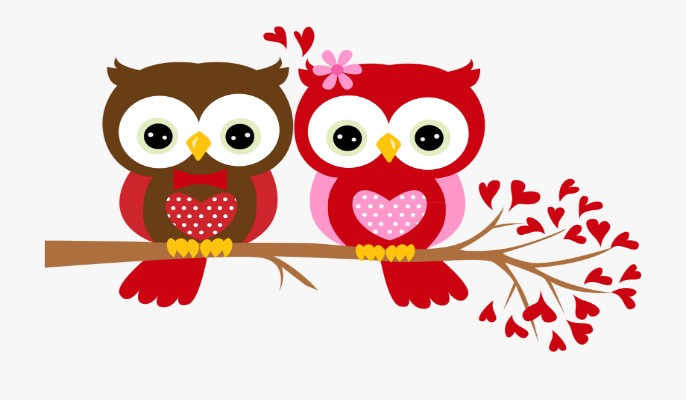 MORGAN CITY HOUSING AUTHORITY NEWSLETTER FEBRUARY 2022 MORGAN CITY HOUSING AUTHORITY NEWSLETTER FEBRUARY 2022 MORGAN CITY HOUSING AUTHORITY P.O.BOX 2393 336 WREN ST. MORGAN CITY, LA 70380 (985) 384-5118 (985) 385-2560 FAX      Visit us at Our Facebook Page @Morgan City Housing Authority  MORGAN CITY HOUSING AUTHORITY P.O.BOX 2393 336 WREN ST. MORGAN CITY, LA 70380 (985) 384-5118 (985) 385-2560 FAX      Visit us at Our Facebook Page @Morgan City Housing Authority  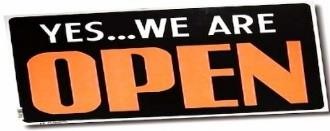 OFFICE IS NOW FULLY OPEN TO RESIDENTS. MON-FRI 7:30AM-4:30PM LUNCH 12PM-1PM MASK REQURIED 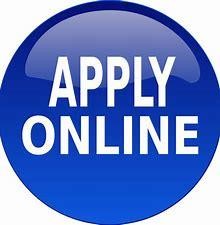 MCHA WILL BE ACCEPTING APPLICATION ONLINE WEDNESDAY, FEBRUARY 2ND  FROM 8AM-3PM 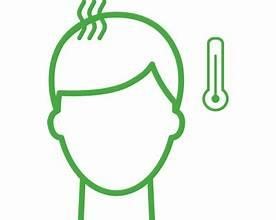 Please contact the office if you or anyone in your household have COVID OR showing signs of COVID.  Fever or chills           Cough Shortness of breath  Muscle or body aches Loss of taste or smell  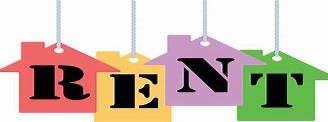 Rent is due February 1st. After the 5th a $20.00 late charge is added to the balance. If balance is not paid in Full be the 10th another $20.00 late charge will be added to the balance. Rent must be paid in Full by the 20th or Meters will be pulled for non-payment. Rent is due February 1st. After the 5th a $20.00 late charge is added to the balance. If balance is not paid in Full be the 10th another $20.00 late charge will be added to the balance. Rent must be paid in Full by the 20th or Meters will be pulled for non-payment. 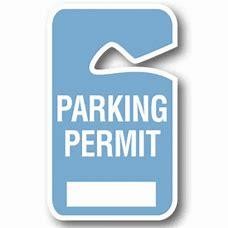 COMING SOON: Parking permit will be required for residence. More information will be release at a later date.   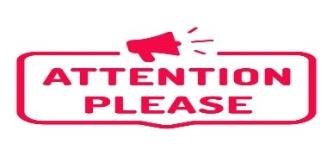 Rent statements are now available online to view. 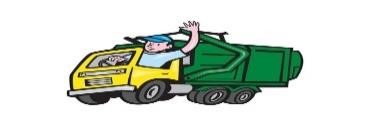 TRASH PICK-UP DAYS!! BROWNELL: Mondays & Thursdays SHANNON: Tuesdays & Fridays JACQUET: Mondays &Tuesdays JOE RUFFIN: Mondays & Tuesdays  TRASH PICK-UP DAYS!! BROWNELL: Mondays & Thursdays SHANNON: Tuesdays & Fridays JACQUET: Mondays &Tuesdays JOE RUFFIN: Mondays & Tuesdays  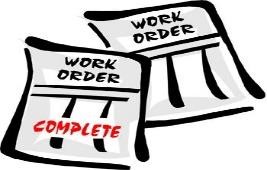 Due to increased Covid numbers, maintenance staff will only come out for emergency workorders such as LIGHTS, WATER AND GAS.    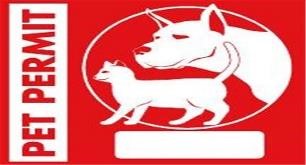 Pet permits are REQURIED for residence with pets. Any tenant with unregister pets in the unit, is in lease violation and can be evicted. 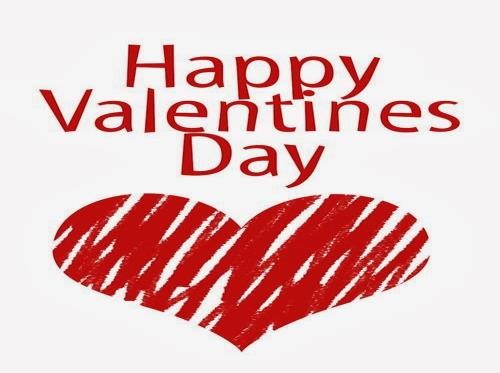 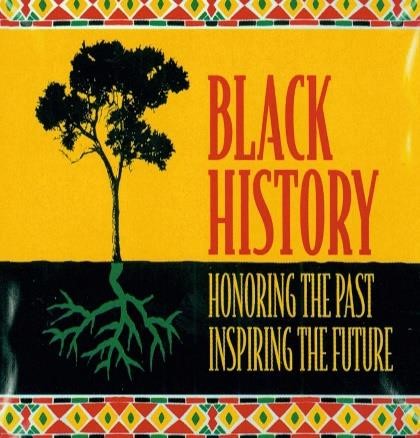 